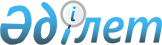 "Бірінші басшыларын Қазақстан Республикасының Президенті қызметке тағайындайтын және қызметтен босататын мемлекеттік жоғары оқу орындарының мәселелері туралы" Қазақстан Республикасы Президентінің 2008 жылғы 21 сәуірдегі № 573 Жарлығына өзгерістер енгізу туралы
					
			Күшін жойған
			
			
		
					Қазақстан Республикасы Президентінің 2012 жылғы 27 қаңтардағы № 257 Жарлығы. Күші жойылды - Қазақстан Республикасы Президентінің 2019 жылғы 17 тамыздағы № 120 Жарлығымен
      Ескерту. Күші жойылды – ҚР Президентінің 17.08.2019 № 120 Жарлығымен.
      Қазақстан Республикасының      
      Президенті мен Үкіметі актілерінің 
      жинағында жариялануға тиіс     
      ҚАУЛЫ ЕТЕМІН:
      1. "Бірінші басшыларын Қазақстан Республикасының Президенті қызметке тағайындайтын және қызметтен босататын мемлекеттік жоғары оқу орындарының мәселелері туралы" Қазақстан Республикасы Президентінің 2008 жылғы 21 сәуірдегі № 573 Жарлығына (Қазақстан Республикасының ПҮАЖ-ы, 2008 ж., № 19, 166-құжат, 2010 ж., № 38, 324-құжат) мынадай өзгерістер енгізілсін:
      1-тармақтың 2) тармақшасы мынадай редакцияда жазылсын:
      "2) Қазақстан Республикасының Президенті қызметке тағайындайтын мемлекеттік жоғары оқу орындарының бірінші басшыларын қызметке тағайындау, аттестаттау және қызметтен босату ережелері бекітілсін.";
      жоғарыда аталған Жарлықпен бекітілген Қазақстан Республикасының Президенті қызметке тағайындайтын және қызметтен босататын мемлекеттік жоғары оқу орындарының бірінші басшыларын қызметке тағайындау, қызметтен босату және олардың аттестаттаудан өту ережелерінде:
      тақырыбы мынадай редакцияда жазылсын:
      "Қазақстан Республикасының Президенті қызметке тағайындайтын мемлекеттік жоғары оқу орындарының бірінші басшыларын қызметке тағайындау, аттестаттау және қызметтен босату ережелері";
      1-тармақ мынадай редакцияда жазылсын:
      "1. Осы Қазақстан Республикасының Президенті қызметке тағайындайтын мемлекеттік жоғары оқу орындарының бірінші басшыларын қызметке тағайындау, аттестаттау және қызметтен босату ережелері (бұдан әрі - Ереже) "Білім туралы" Қазақстан Республикасының 2007 жылғы 27 шілдедегі Заңына сәйкес әзірленді.
      Ереже Қазақстан Республикасының Президенті қызметке тағайындайтын мемлекеттік жоғары оқу орындарының бірінші басшыларын қызметке тағайындау, аттестаттау және қызметтен босату тәртібін айқындайды.".
      2. Осы Жарлық қол қойылған күнінен бастап қолданысқа енгізіледі.
					© 2012. Қазақстан Республикасы Әділет министрлігінің «Қазақстан Республикасының Заңнама және құқықтық ақпарат институты» ШЖҚ РМК
				
Қазақстан Республикасының
Президенті
Н. Назарбаев